Игровые технологии в работе с дошкольниками.     Зарождение идеи технологии педагогического процесса связано прежде всего с внедрением достижений научно-технического прогресса в различные области теоретической и практической деятельности. Слово «технология» происходит от греческого слова: «techne» - искусство, мастерство, умение и «logos» - наука, закон. Игровые технологии связаны с игровой формой взаимодействия педагога и воспитанников и являются составной частью педагогических технологий. Игровые технологии тесно связаны со всеми сторонами воспитательной и образовательной работы детского сада и решением его основных задач.      В нашем детском саду игровые технологии внедрены много лет назад, практически со дня открытия учреждения. Первая игровая технология, используемая в работе – Никитина Б. П. Детский сад тогда работал по программе «Развитие». В последние десятилетия в нашей стране стали широко известными игры Воскобовича В. В. и Кайе В. А. Славим прародителя идеи игровых технологий Марию Монтессори! 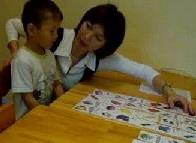      Работая педагогом – психологом в ДОУ, совместно с заведующей - нами был создан Центр игровой поддержки ребёнка (ЦИПР). В ЦИПР я работаю по своей программе «Студия творческих игр», которая включает в себя игры Никитина Б. П., Воскобовича В. В. и других авторов. Игры постоянно обновляются.      Программа предназначена для детей дошкольного возраста для  развития познавательных психических процессов – восприятия, памяти, внимания, воображения; интеллектуальной сферы – развития мыслительных умений, наглядно – действенного,  наглядно – образного,  творческого и критического мышления; развития личностной сферы – формирование адекватной самооценки, повышения уверенности в себе; развития волевой сферы – произвольности психических процессов, саморегуляции, необходимых для успешного обучения в школе.      Игровые занятия проходят очень живо, в эмоционально благоприятной психологической обстановке, в атмосфере доброжелательности, свободы, равенства, при отсутствии изоляции пассивных детей. Игровые технологии помогают детям раскрепоститься, появляется уверенность в себе. Как показывает опыт, действуя в игровой ситуации, приближенной к реальным условиям жизни, дошкольники легче усваивают материал любой сложности.     От моей бабушки мне остался деревянный сундук. Я его отремонтировала и вот уже 10 лет игры из сундука радуют наших детей. Большая часть игр деревянные. За всё время работы у меня был только один ребёнок, равнодушный к играм. За годы работы с детьми по внедрению игровых технологий у меня сформировался опыт работы. Я беру группу детей детского сада (20 – 25 человек) и по возможности делю их на мальчиков и девочек по 7 детей в подгруппе. По моим многолетним наблюдениям, мальчики лучше и быстрее девочек справляются с играми. Скорость мышления у мальчиков выше и, работая в унисон, однородная подгруппа функционирует радостнее, на подъёме. Если не хватает мальчиков, в подгруппу из семи человек берём шустрых девочек. Что бывает, когда состав детей неоднородный? Ребёнок, который работает медленнее, сам чувствует свой неуспех на фоне других детей. Бывает, что  находится сверстник, который высмеивает неуспешного ребёнка. Эти попытки надо пресекать на корню. Здесь надо сказать о том, как должен вести себя педагог, чтобы дети с удовольствием и интересом играли. Интонация, голос, мимика, жесты, поза педагога должны быть на 100% доброжелательными.  Ни голосом, ни интонацией, ни мимикой, ни жестами или позой – ни в коем случае нельзя выдать осуждение, укор, замечание в случае неудачи ребёнка. Такой подход формирует доверие ребёнка к педагогу и снижает тревожность. Это можно сравнить с безусловной любовью. Но при этом и захваливать всех подряд тоже не надо. Когда ребёнок справляется с игрой, которую ему на каком – то этапе захотелось бросить (а вы не позволили этого), обязательно нужно выразить свой бурный восторг – похвалить, приобнять, рассказать об успехе воспитателю в группе, маме, папе. Когда дети приходят в ЦИПР, я включаю милые и добрые  советские детские песенки из мультфильмов. Мы напевает их и складывается очень непринуждённая и лёгкая атмосфера хорошего настроения. Слышен только грохот деревянных деталей на детских столах и призывы детей на помощь. Помощь детям надо оказывать. Постепенно дети приучаются не звать педагога, а сосредоточенно думать самостоятельно. 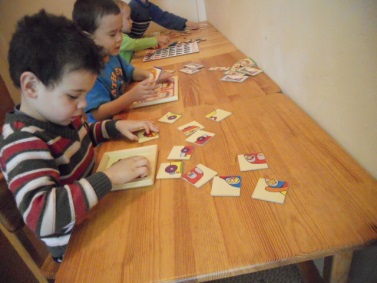      Надо знать в какое время давать детям ту или иную игру. Например, «Уникуб» Никитина Б. П. я не дам сразу всем детям. Для того чтобы ребёнок построил куб, я обучаю его этой игре индивидуально, даю понятие о постройках и их разновидностях. Один ребёнок понимает принцип со второго раза, а кому - то надо объяснить 5 раз (и не факт что он усвоил). В 3-4 года актуальны вкладыши. Они  отлично развивают восприятие и внимание. Причём, несколько уровней сложностей этой игры дают возможность детям не потерять к ней интерес и постепенно получать результат.  К примеру, «Логоформочки 5» Воскобовича В. В. дети собирают не сразу. Некоторые игры приобретены по количеству детей в подгруппе, например «Сложи узор» Никитина Б. П. Там кубики все одинаковые и даже если дети их перепутают, то не страшно. А вот «Уникуб» надо располагать через стол, поскольку кубики перемешивать нельзя. У детей есть право выбора игры по желанию, вот только доставать игры надо педагогу, так как дети могут рассыпать детали. По традиции, дети сначала играют в те игры, которые я им предложила, а под конец занятия выбирают игру сами. Очень нравятся детям фигурки, которые можно составить из «Чудо – крестиков» Воскобовича В. В.      У нас в прошлом году был такой случай. Мы приобрели игры из серии «Мировые головоломки».  Скажу вам по секрету, некоторые из головоломок мы сами без схемы сборки собрать не смогли. По очереди собирали всем детским садом. Безрезультатно. И тут я предложила педагогам дать эти игры нашим двум вундеркиндам из старшей группы. Мальчиков привели и усадили. Все взрослые с большим интересом следили за процессом сборки. Мальчики, нисколько  не смущаясь, складывали детали игр.  Ближе к концу сборки дети стали рассуждать вслух. Взрослые предлагали свой вариант, дети свой. Был диалог на равных… Под конец остались одна – две детали. Все устали и сдались. Я достала схемы сборки игр и тут все поняли, как это выглядит. Уважаемый читатель, проверьте себя, если не верите нам, или сомневаетесь. Соберите «Архимедову игру» и «Пентамино» без схемы! А я с тех пор предлагаю детям эти игры только со схемами. Дети справляются. Но прежде чем взять в руки мировые головоломки, они учатся на играх Никитина Б. П. «Сложи квадрат» и играх Воскобовича В. В. «Чудо – крестики, Чудо - соты»  - три уровня сложности в обоих случаях.      А вы представляете себе, как интересна сама по себе игра  «Прозрачный квадрат»? Автор Воскобович В. В. Из описания игры вы не получите представления о том, какое удовольствия получает ребёнок и педагог, раскладывая карточки как гадальные карты чтобы узнать будущее квадрата!      Есть у нас в наличии игра "ЛОГИКО-МАЛЫШ"  в полном комплекте. Но вот только сразу со всеми играть в эту игру трудно. Я для этой игры беру одного или двух детей, чтобы развивать речь, давать новые знания  и контролировать правильность выполнения заданий.       Меня уже давно заинтересовал вопрос о том, как можно оценить эффективность программы и как полученные знания, умения и навыки отражаются в деятельности детей. Я проводила сравнительный анализ результатов. Дети, не посещающие наше учреждение, составили контрольную группу, а дети из «Студии творческих игр» - экспериментальную. Оказалось, что дети, посещавшие занятия в ЦИПР лучше справляются с тестами на невербальное мышление. Вглядываясь в изображение деталей на бумаге, они мысленно поворачивают их, соединяют и объединяют в целостный образ. Доску Сегена я использую только на скрининг-диагностике и дети из экспериментальной группы ловко справляются с заданием. Им даже не надо объяснять задание, настолько это привычное для них занятие.     Вы когда – нибудь наблюдали такую картину, когда педагог объясняет и показывает что – то одному ребёнку, а другой очень внимательно наблюдает и слушает? Педагог обучил одного, а другой не только уже научился, но и понял, как делать не следует. Люблю наблюдать за такими вот явлениями.  Игровые технологии так и останутся «инновационными» в системе российского образования.             Педагог – психолог МКДОУ «Центр развития ребёнка – детский сад» с. Новобурино Мухаметшина Ольга ВладимировнаЛитература:1. Воскобович В.В., Харько Т.Г. игровая технология интеллектуально – творческого развития детей дошкольного возраста 3 – 7 лет «Сказочные лабиринты игры», книга 1 «Методика». – Санкт – Петербург, 2003. – 35 с.2. Данилова Л. Новый взгляд на игры Никитиных. – СПб.: Издательский Дом «Нева», 2003. – 192 с.3.Михайленко Т. М. Игровые технологии как вид педагогических технологий [Текст] / Т. М. Михайленко // Педагогика: традиции и инновации: материалы междунар. науч. конф. (г. Челябинск, октябрь 2011 г.).Т. I.  — Челябинск: Два комсомольца, 2011. — С. 140-146. 4. Никитин Б.П. Ступеньки творчества, или Развивающие игры. – 3-е изд, доп. – М.: Просвещение, 1991. – 160 с.